	Informações sobre terraplenagem executada na Rua Mercídio Pazelli ao lado da quadra poliesportiva, bairro Jardim São Luiz.Excelentíssimo Senhor Presidente,Senhores Vereadores,	Considerando obras de terraplenagem executada na Rua Mercídio Pazelli ao lado da quadra poliesportiva, bairro Jardim São Luiz.	O Vereador Henrique Conti requer, nos termos regimentais após a aprovação em Plenário, sejam encaminhados ao Poder Executivo Municipal os seguintes pedidos de informações:	Existe projeto protocolado na Municipalidade que visa execução de obras na via citada acima? Em caso positivo, enviar cópia.	Que tipo de atividade será implantada? Existe aprovação da Municipalidade para execução de obras? Encaminhar cópia.	As obras estão sendo realizadas pelo departamento competente da Prefeitura ou por empresa terceirizada? Especificar.	Qual sistema de contenção de erosão foi adotado para as obras de terraplenagem? O mesmo fora cumprido?Justificativa:	Moradores da região procuram este vereador e solicitam mais informações.Valinhos, 19 de fevereiro de 2024.AUTORIA: HENRIQUE CONTI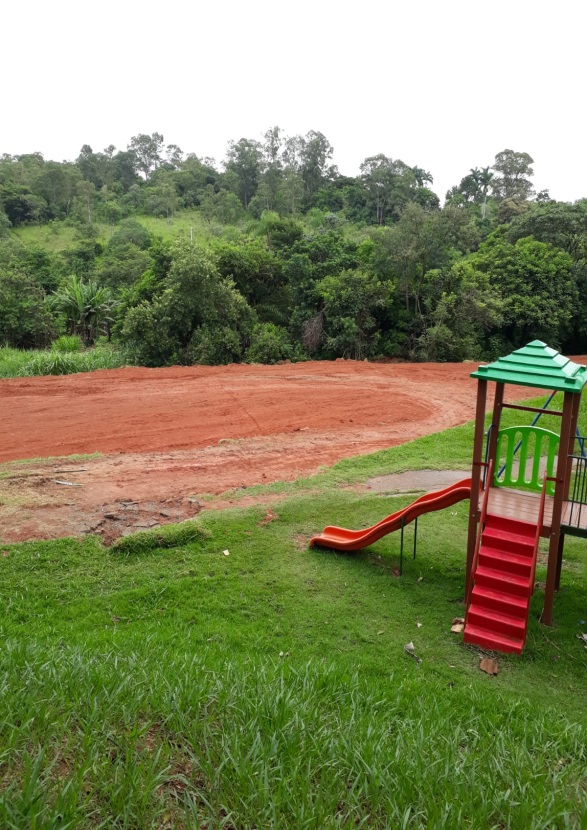 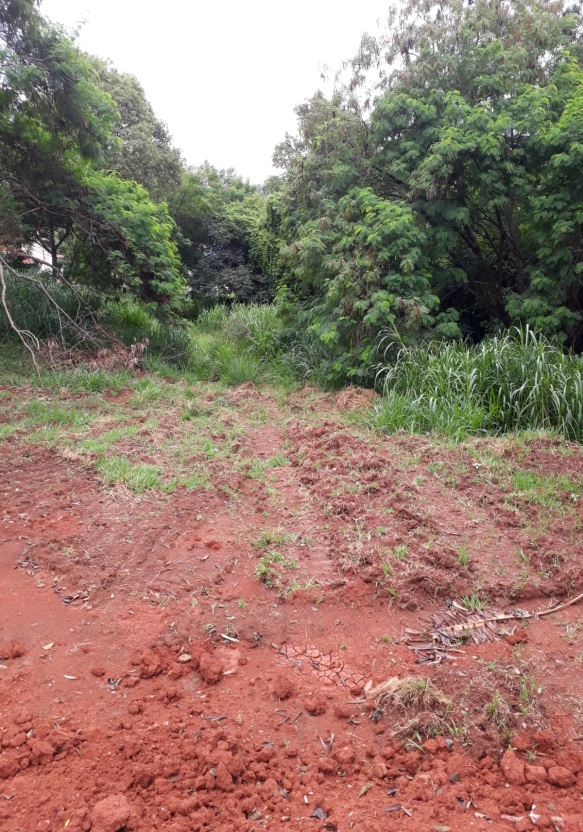 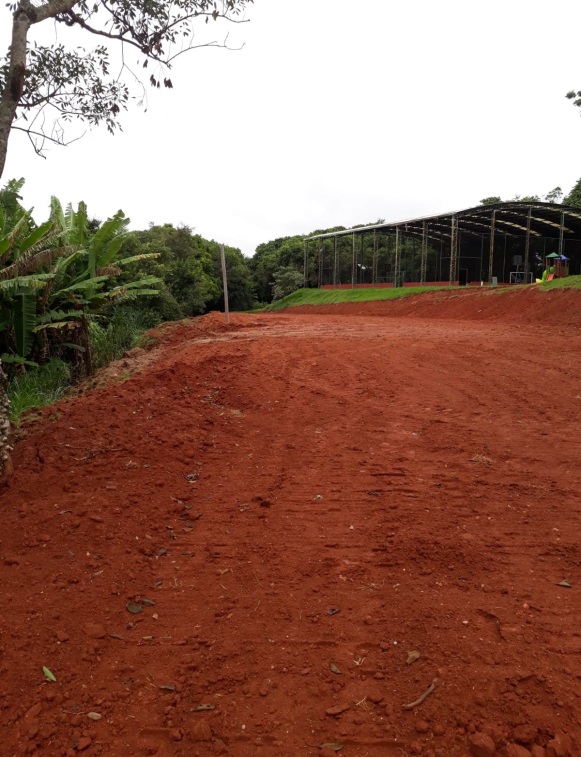 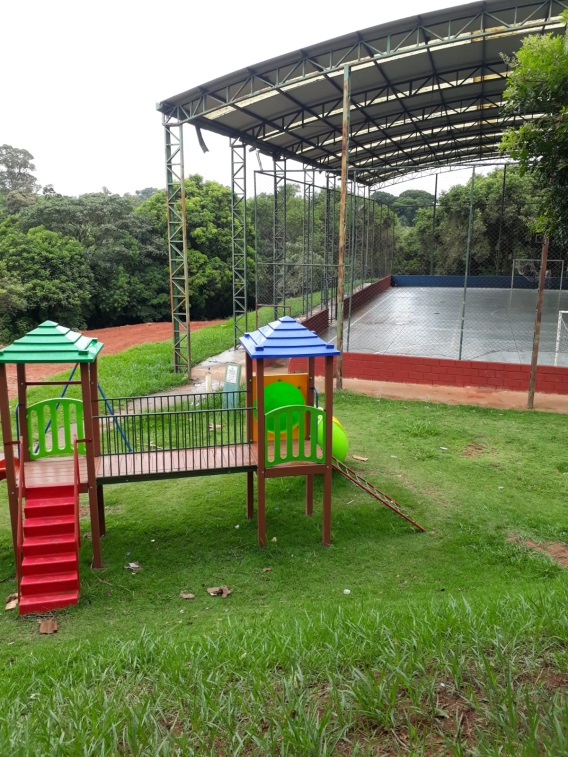 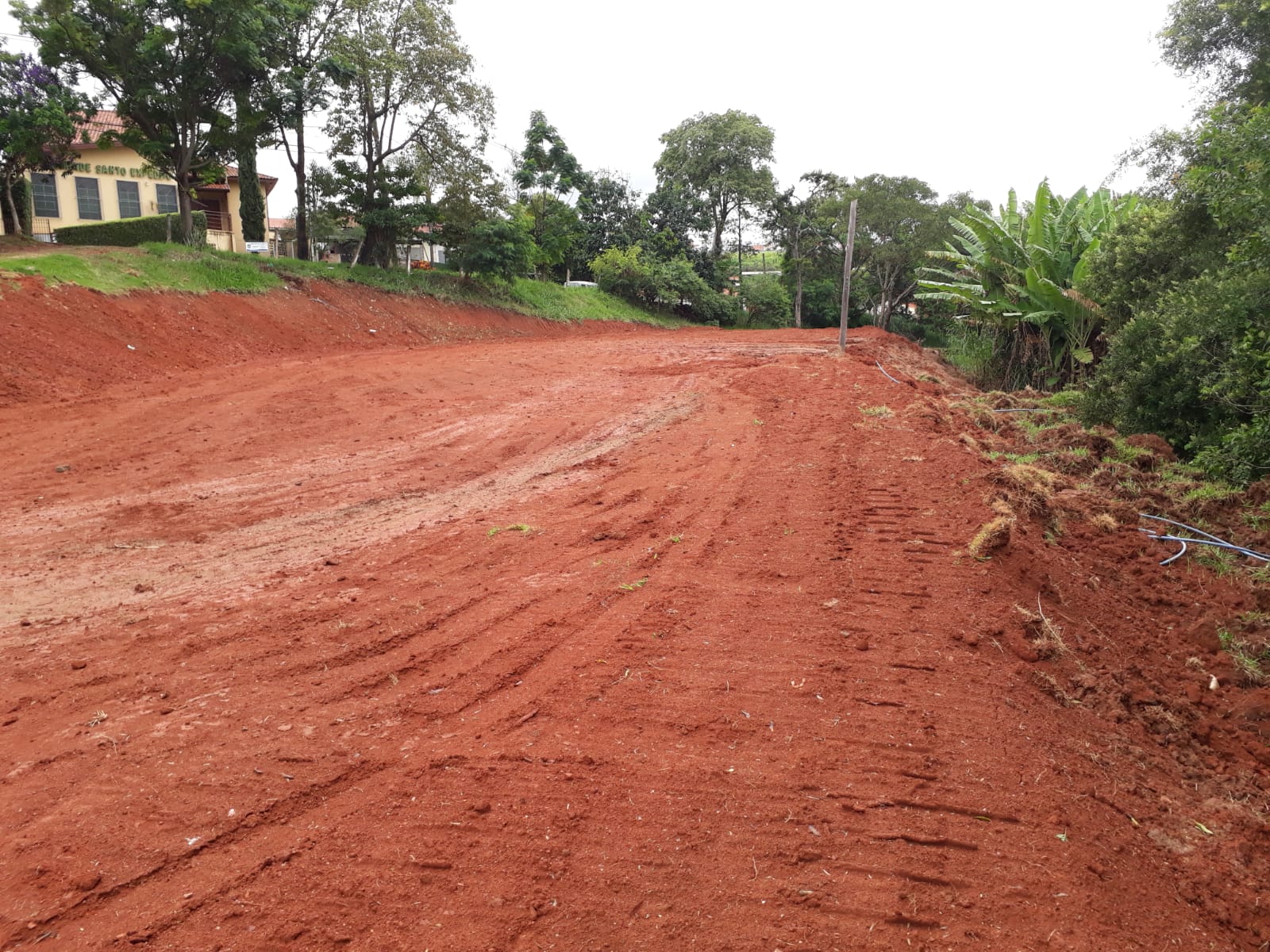 